Umjesto prvog ljetnog popravnog roka, učenici idu na dopunski rad!U školama od ove godine više nema prvog ljetnog popravnog roka.  Za učenika koji na kraju nastavne godine ima ocjenu nedovoljan, odnosno jedinicu iz najviše dva nastavna predmeta, škola će po novim odredbama Zakona o odgoju i obrazovanju organizirati pomoć u učenju i nadoknađivanju znanja kroz dopunski rad koji je učenik dužan pohađati.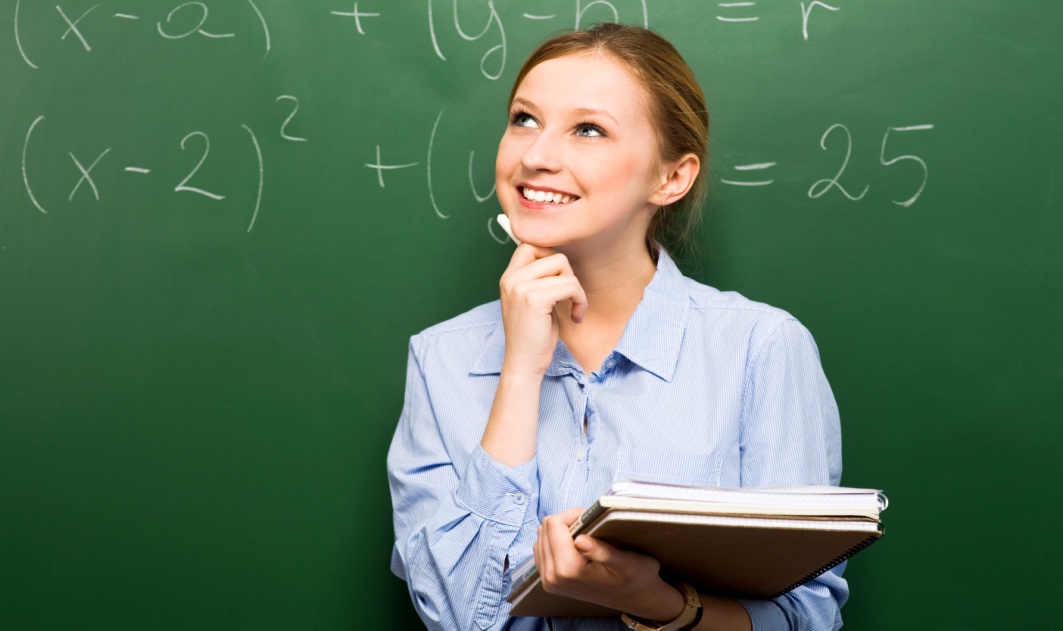 Trajanje dopunskog rada trajat će najkraće 10 i najviše 25 sati po nastavnom predmetu, a točan broj sati će utvrditi nastavničko  vijeće.U slučaju da učenik tijekom dopunskog rada ostvari očekivane ishode,  nastavnik  će mu zaključit prolaznu ocjenu. S ocjenom ili potrebom upućivanja na popravni ispit nastavnik je dužan upoznati učenika na zadnjem satu dopunskog rada.Ako se  učeniku  nakon dopunskog rada ne zaključi prolazna ocjena, učenik će se uputiti na popravni ispit koji će se održati najkasnije do 25. kolovoza.Hoće li ova mjera za učenike značiti lakši ili teži uspješni školske završetak godine, tek će se vidjeti na ljeto kada kreće prvi dopunski rad u  školama.Raspored dopunskog rada utvrdit će Nastavničko vijeće, te će učenici na vrijeme biti obaviješteni o rasporedu dopunskog rada po predmetima.Za završne razrede u našoj školi dopunski rad počinje 25. 5. 2015., a trajati će najduže do 12. 6. 2015., te će pratiti smjenu rada naše škole.Za 1. i 2. razrede dopunski rad u našoj školi počinje 23. 6. 2015., a trajati će najduže do 10. 7. 2015., odvijati će se u jutarnjoj smjeni.